Záznam do povodňové knihy Města Lysá nad Labem23. 12. 2023- předseda povodňové komise obdržel hlášení o částečném ucpání propustku na potoku u Penny. - propustek byl pročištěn a došlo k mírnému poklesu hladiny - povodňová hlásně služba provedla vizuální kontrolu v pravidelných intervalech- kontrola propustku ul. Poděbradova ( +fotodokumentace)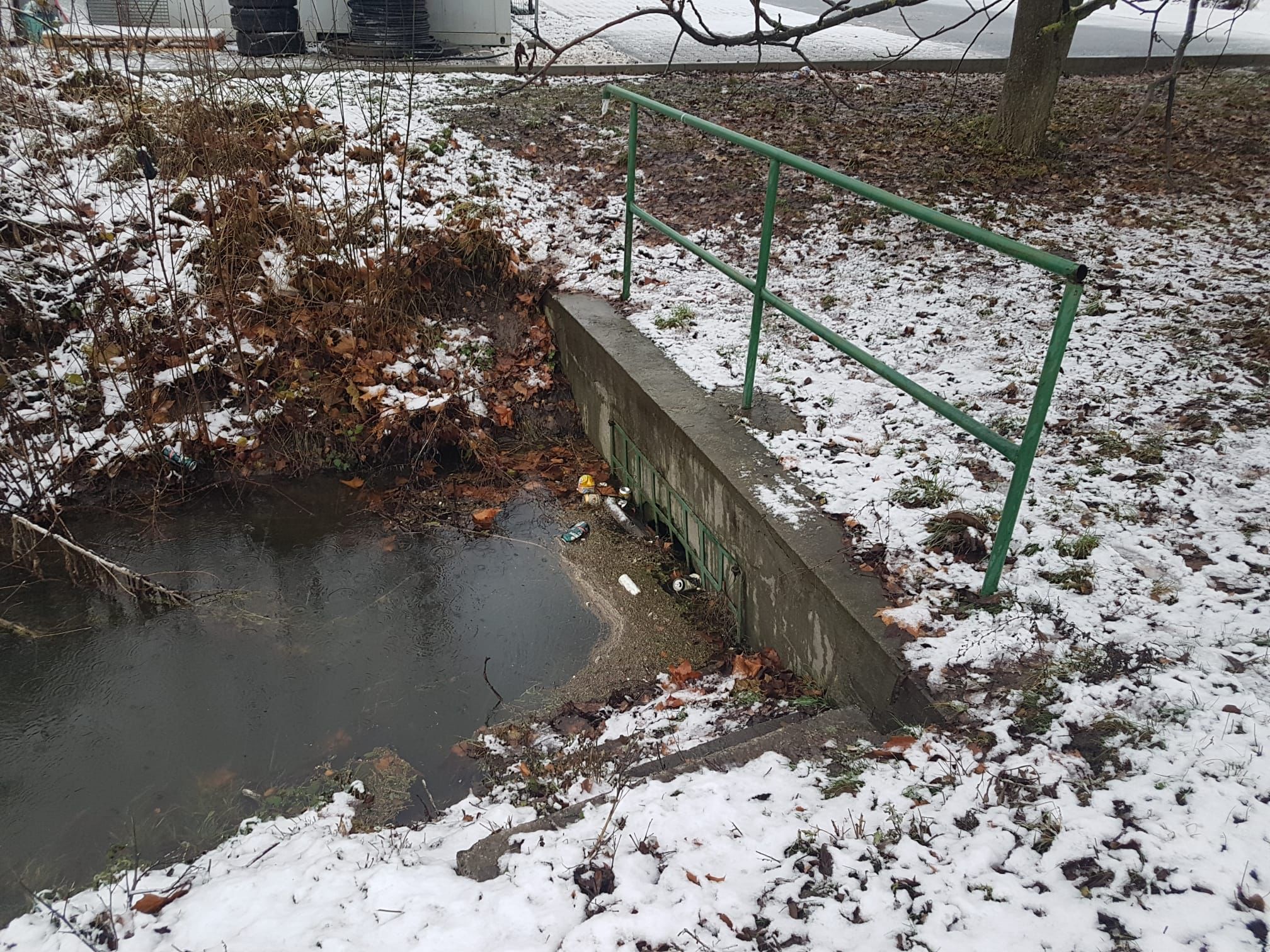 24.12.2023K. Marek ( 12:30-14:00)- kontrola průtočnosti propustku u Penny – v pořádku, stav nezhoršen- kontrola Litolské svodnice - kontrola propustek ul. Poděbradova 25.12.2023(K. Marek, L Přibyl) 14:00Byla provedena kontrola Labe + chatová osada ŘehačkaTři chaloupky – v pořádkuČástečný rozliv na zahrady v chatových osadách za Veslákem ( k. ú. Semice) a na ŘehačcePředpokládá se mírný vezestup hladin vodních toků 26.12.2023- kontrola Labe - Tři chaloupky, Veslařský klub, náplavka pod mostem,  - Nárůst hladiny na Řehačce cca o 15 cm Zatopení sklepů chat na Řehačce ( č. e. 70-74, 61, 63 a 64)Hlídka MP Lysá nad Labem9:40 Kontrola Řehačky - částečné zatopení zahrad10:00 kontrola Labe – zvýšená hladina, silný proud 10:15 Kontrola strouhy Litol „U nové hospody“ – beze změn13:00 hladina zvýšena cca o 5 cm – náměstíčko zatopeno (Řehačka)14:00 Labe – beze změn(+ fotodokuemntace)27.12.2023 Hlídka MP Lysá nad Labem a předseda povodňové komise K. Marek4:00 – kontrola chatové osady Řehačka – cca 10 cm vody na náměstíčku, celkově vzestup hladiny cca o 10 cm- Setkání povodňové komise Města Lysá nad Labem 9:00- postupná kulminace na Labi cca o 10 cm (+ fotodokumentace)